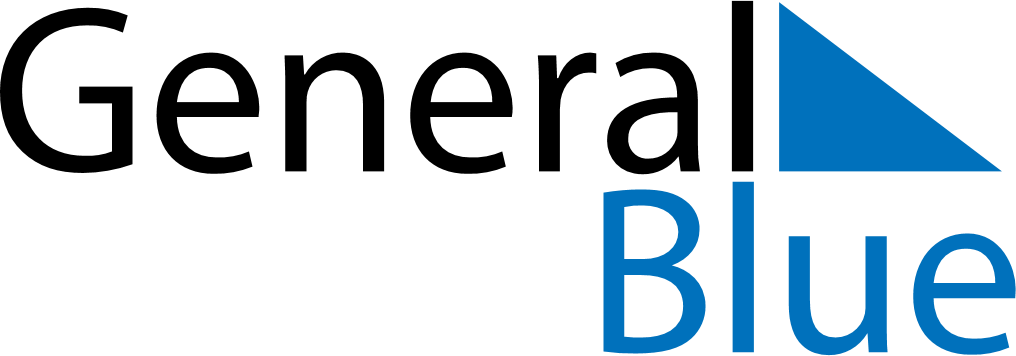 December 2021December 2021December 2021KosovoKosovoMONTUEWEDTHUFRISATSUN1234567891011121314151617181920212223242526Christmas Day2728293031